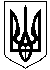    УКРАЇНА ЖИТОМИРСЬКА ОБЛАСТЬ НОВОГРАД-ВОЛИНСЬКА МІСЬКА РАДАМІСЬКИЙ ГОЛОВАРОЗПОРЯДЖЕННЯвід 	09.11.2016   №260(о)        Керуючись пунктами 2, 20 частини четвертої статті 42 Закону України «Про місцеве самоврядування в Україні», враховуючи розпорядження міського голови від 17.10.2016 № 248(о) «Про підготовку і проведення звіту міського голови про свою роботу у 2016 році», з метою розгляду  заяв, пропозицій та зауважень, висловлених громадянами під час звіту міського голови про свою роботу у 2016 році на відкритій зустрічі:    1. Секретарю міської ради, першому заступнику міського голови, заступникам міського голови, заступнику міського голови - начальнику фінансового управління,   керуючому справами виконавчого комітету міської ради  керівникам виконавчих органів міської ради:    1.1 врахувати в роботі заяви, пропозиції та зауваження, висловлені громадянами під час звіту міського голови про свою роботу у 2016 році на відкритій зустрічі (далі – звернення) (додаються);    1.2 розглянути звернення, зазначені у додатку, відповідно до вимог чинного законодавства;1.3 інформацію про розгляд звернень надати у паперовому і електронному вигляді до 25.11.2016 відділу організації прийому громадян міської ради  (Володіна А.В.) для узагальнення та інформування міського голови і громади міста.2. Відділу організації прийому громадян міської ради (Володіна А.В.) надати узагальнену інформацію міському голові до 01.12.2016 року. 3. Відділу інформації та зв'язків з громадськістю міської ради (Левицька М.Я.) висвітлити інформацію про результати розгляду звернень у міських засобах масової інформації.4. Контроль за виконанням цього розпорядження покласти  на секретаря міської ради Пономаренко О.А. Міський голова                                                                                  В.Л.Весельський Додатокдо розпорядження міського головивід  09.11.2016  №260(о) Заяви, пропозиції та зауваження, висловлені громадянами під час звіту міського голови                              про свою роботу у 2016 році на відкритій зустрічі Керуючий справами виконавчого комітету міської ради                                                                         Д.А.РужицькийПро розгляд заяв, пропозицій та зауважень, висловлених громадянами під час звіту міського голови Весельського В.Л. про свою роботу у 2016 році на відкритій  зустрічі№ з/пПрізвище, ім’я, по батькові громадянина, адресаЗміст питання(Текст викладений в оригіналі)ВиконавціІнформація про виконанняЗахарчук  І.пров. Петра ВолинякаСкажіть, будь ласка, чи можна засипати ями на провулку Петра Волиняка та зробити там освітлення?Міський голова надав відповідь під час відкритої зустрічі з громадянами міста Валентина Григорівна вул. Юрія Глухова,  2БМісяць назад ми мешканці будинку 2Б по вул. Юрія Глухова до Вас зверталися з вимогами: Зрізати дерева;Заасфальтувати подвір’я;Поміняти вікна, двері;Зробити  ремонт в під’їзді.На сьогодні тільки побілили під’їзд і почали фарбувати .       Ваш термін виконання інших вимог?Ваша обіцянка на ваше день народження не виконана. А жаль. Ми повірили Вам, як малі діти. Шалухін  В.А. доопрацювати Міський голова надав відповідь під час відкритої зустрічі з громадянами містаНовоград-Волинський  міський осередок всеукраїн-ського об’єднання ветеранів вул. Івана Франка, 3Шановний Вікторе Леонідовичу!       Просимо Вас дати відповідь на декілька питань, що хвилюють нашу організацію, а саме:- Принципи кадрової політики та підбору кадрів.  В минулому році Ви переконували своїх виборців у необхідності  посади заступника міського голови  з координації діяльності правоохоронних органів. Нині посада вільна чи ліквідована, працівника немає. Відпала необхідність?     Що нового в діяльності підпорядкованих органів державної влади внесли нові керівники, призначені Вами? Чи виправдані зміни? Наведіть кілька прикладів проведення конкурсів, хто претендував на ту чи іншу посаду, чому надано перевагу надалі призначеному кандидату? БлагоустрійКоли влада припинить ганьбити місто недолугими виробами? До компанії сонячного годинника  та рогу достатку приєднали металеві клумби. Пік архітектурної  та мистецької творчості! По можливості озвучте ідеолога та прізвища депутатів, які підтримали виділення коштів на ці вироби. В майбутньому пропонуємо прикріпити до них іменні таблички, щоб мешканці знали своїх «героїв».ВодоканалПонад двадцять років міський водоканал збитковий. В минулому році група депутатів провела перевірку правильності розрахунку тарифу на водопостачання та водовідведення. Були виявлені різні недоробки та надані пропозиції. Пройшло більше року. Що змінилося на водоканалі?  На скільки зменшилися втрати? Чому «Теплокомуненерго»  за дев’ять років керівництва Тодорович власними силами поміняли понад половину мереж без залучення кредитів, а водоканал без зовнішньої допомоги не може? Дякуємо за ґрунтовні відповіді.Шалухін В.АБогданчук О.В.Міський голова надав відповідь під час відкритої зустрічі з громадянами містаМіський голова надав відповідь під час відкритої зустрічі з громадянами містаЧелядіна Валентина Нестерівна 5-й провулок Антоновича, 20 Мені довелося відвідати міський РАЦС. Колектив дуже молодий та освічений, але в яких умовах працюють?Як ви ставитесь до того, щоб зробити цю установу європейського зразка?Коли нарешті «Укртелеком» буде працювати для людей, а не так як зараз? Нам людям похилого віку важко до них додзвонитися. Колотов С.Ю.доопрацювати,Ящук І.К. до розгляду,Свидинюк Л.А. до виконання.Міський голова надав відповідь під час відкритої зустрічі з громадянами містаКолективне звернення пенсіонерів, інвалідів       Питання  щодо зупинки «На вимогу»  по вул. Гетьмана Сагайдачного, 43 а було розглянуте на засіданні комісії з питань контролю за станом міських пасажирських перевезень. Комісія вирішила зобов’язати водіїв маршрутів  № 3, № 9, № 11 зупиняти автобуси на зупинці « На вимогу» , а також дати вказівку ФОП Косянчуку А.В. перевізнику. Спочатку деякі водії під тиском пасажирів зупинялися. Але згодом не стали робити зупинки, мотивуючи тим що їм не було ніяких вказівок. Перевізник ФОП Косянчук заборонив і пригрозив, що хто буде зупинятися, буде покараний працівниками дорожньої поліції.  Питання: кого ми вибирали? Міського голову, депутатів чи перевізника Косянчука, який відміняє рішення міської ради. А може ніхто не зобов’язував як водіїв, так і перевізника. Просто  була чергова відписка? Просимо відповісти. Змінюється перевізник. Тому просимо зобов’язати нового перевізника робити зупинку автобусів №3, № 9, № 11 у вищезазначеному місці. Колотов С.Ю. Свидинюк Л.А.Міський голова надав відповідь під час відкритої зустрічі з громадянами міста та дав доручення Колотову С.Ю. вивчити ситуацію.Наталія Федорівна Як йдуть  справи із зрізанням дерев на кладовищі? За пам’ятником «Скорботна мати» ростуть дві похилі здоровенні  осокори. Ті люди, які працювали над реконструкцією монументу  сказали що можуть їх зрізати по дві тисячі за кожне дерево. Тобто чотири тисячі гривень. А де ж взяти такі гроші пенсіонерам? Можливо міська рада зможе це питання вирішити? Якщо не тепер то в майбутньому!!! Дякую.Шалухін В.А.Богданчук О.В.Міський голова надав відповідь під час відкритої зустрічі з громадянами міста та дав доручення виконавцям.Носарєва Надія Олексіївнавул. Дружби, 127     Дякуємо за ремонт будинку № 127 по вулиці Дружба.      Де виділені 85 тис. грн? Який результат поїздок Прусака Б.О.?Шалухін В.АБогданчук О.В.Носарєва Надія Олексіївнавул. Дружби, 127   Начальнику поліції та оперуповноваженому Максимовичу.    Де відповідь на запит про брехню, оренду квартир бувшого міського голови міста, начальника міліції, прокурора міста, чиновників міської ради?  Кононенко Ю.М. Лотоцька Лідіяпров. Річний, 5 кв.1Пане голово! Чому міська рада постійно радиться? Все місто сміється і прозвали Вас «Прозаседавшиєся»! ПономаренкоО.А.